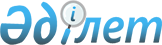 О повышении базовых ставок земельного налога и единого земельного налога на не используемые земли сельскохозяйственного назначения по Курчумскому району
					
			Утративший силу
			
			
		
					Решение Курчумского районного маслихата Восточно-Казахстанской области от 20 декабря 2016 года № 7/10-VI. Зарегистрировано Департаментом юстиции Восточно-Казахстанской области 26 января 2017 года № 4852. Утратило силу - решением Курчумского районного маслихата Восточно-Казахстанской области от 25 апреля 2018 года № 22/9-VI
      Сноска. Утратило силу – решением Курчумского районного маслихата Восточно-Казахстанской области от 25.04.2018 № 22/9-VI (вводится в действие по истечении десяти календарных дней после дня его первого официального опубликования).

      Примечание РЦПИ.

      В тексте документа сохранена пунктуация и орфография оригинала.
      В соответствии с пунктом 5 статьи 386, пунктом 1 статьи 444 Кодекса Республики Казахстан от 10 декабря 2008 года "О налогах и других обязательных платежах в бюджет" (Налоговый кодекс) и подпунктом 15) пункта 1 статьи 6 Закона Республики Казахстан от 23 января 2001 года "О местном государственном управлении и самоуправлении в Республике Казахстан", Курчумский районный маслихат РЕШИЛ:
      1. Повысить в десять раз базовые ставки земельного налога, установленные статьей 378 Налогового кодекса Республики Казахстан и ставки единого земельного налога, установленные статьей 444 Налогового кодекса Республики Казахстан, на не используемые в соответствии с земельным законодательством Республики Казахстан земли сельскохозяйственного назначения по Курчумскому району.
      2. Настоящее решение вводится в действие по истечении десяти календарных дней после дня его первого официального опубликования.
					© 2012. РГП на ПХВ «Институт законодательства и правовой информации Республики Казахстан» Министерства юстиции Республики Казахстан
				
      Председатель сессии

Л. Кумарова

      Секретарь Курчумского

      районного маслихата 

М. Саганаков
